La collection DEFY CLASSIC est à présent disponible dans les points de vente du monde entierForte du succès remporté lors son lancement à Baselworld 2018, la collection haute performance DEFY CLASSIC, habillée d’une élégance raffinée et sportive, fait son entrée dans les boutiques ZENITH et chez les détaillants de la maison.Point d’entrée de l’univers contemporain de la collection DEFY, la nouvelle DEFY CLASSIC propulse l’inspiration urbaine dans une nouvelle dimension. Conçue pour les citadins épris de style, la DEFY CLASSIC à boîtier ultra léger en titane et cadran squelette en forme d’étoile offre une vue fascinante sur un mouvement fiable et précis de manufacture ZENITH, basé sur le calibre automatique Elite 670. Noirci, architecturé et surmonté d’un disque ajouré de la date, il est doté d’une fréquence de 4 Hz et d’une réserve de marche de plus de 50 heures. Clin d’œil aux origines légendaires de la collection, la minuterie reprend avec exactitude le bleu profond de l’illustre El Primero de 1969. Le choix d’un cadran plein séduira également ceux qui préfèrent une sobriété intemporelle. La DEFY CLASSIC conjugue subtilement raffinement technique et fiabilité absolue.Présentée sur un bracelet métallique intégré à maillons souples, une version en caoutchouc revêtue de cuir alligator ou bien en caoutchouc, la ligne s’adapte à toutes les situations de la vie active contemporaine.ZENITH : l’horlogerie suisse du futurDepuis 1865, l’authenticité, l’audace et la passion n’ont cessé de guider Zenith dans sa quête de repousser les limites de l’excellence, de la précision et de l’innovation. Fondée au Locle par l’horloger visionnaire Georges Favre-Jacot, Zenith a rapidement été reconnue pour la précision de ses chronomètres : elle a été récompensée par 2’333 prix de chronométrie en un siècle et demi d'existence, un record absolu. Depuis que le légendaire calibre El Primero, qui assure la mesure des temps courts au 1/10e de seconde, l’a rendue célèbre, la Manufacture a développé plus de 600 variantes de mouvements. Aujourd’hui, Zenith offre de nouvelles perspectives fascinantes à la mesure du temps, dont l’affichage du 1/100e de seconde avec le Defy El Primero 21, et donne une dimension totalement novatrice à la mécanique de précision à travers la montre la plus précise au monde, incarnée par la Defy Lab du XXIe siècle. Stimulée par des liens nouvellement renforcés avec la tradition de dynamisme et d’avant-gardisme dont elle est fière, Zenith dessine son avenir… et l’avenir de l’horlogerie suisse. 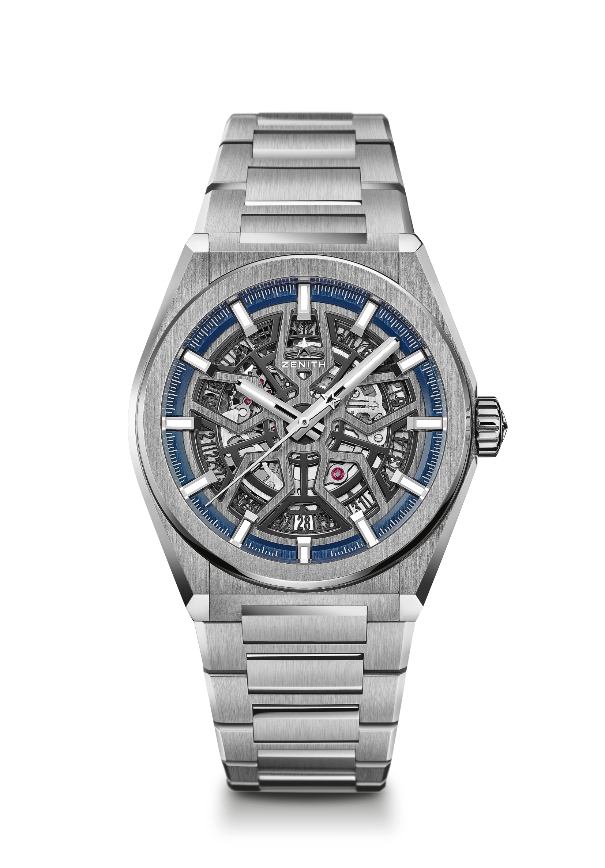 DEFY CLASSIC DÉTAILS TECHNIQUES Référence : 95.9000.670/78.M9000KEY POINTS Nouveau mouvement Élite squelettéNouveau boîtier 41-MM en titane brossé Ancre et roue d’échappement en silicium MOUVEMENTElite 670 SK, AutomatiqueCalibre : 11 ½``` (Diamètre : 25.60mm)Épaisseur du mouvement : 3.88mmComposants : 187Rubis : 27Fréquence : 28800 alt/h (4 Hz)Réserve de marche : 48 heures minFinitions : masse oscillante étoilée satinéeFONCTIONSHeures et minutes au centreAiguille de seconde centraleIndication de la date à 6 heures  BOÎTIER, CADRAN ET AIGUILLES Diamètre : 41mmOuverture diamètre : 32.5mmÉpaisseur : 10.75mmVerre : Verre saphir bombé traité antireflet sur ses deux faces Fond : Verre saphir transparent Matériau : Titane brosséÉtanchéité : 10 ATMCadran : SquelettiséIndex des heures : Rhodiés, facettés et recouverts de SuperLuminova SLN C1Aiguilles : Rhodiées, facettées et recouvertes de SuperLuminova SLN C1BRACELET ET BOUCLE Bracelet : Référence : 27.95.9000.670Désignation : Bracelet en titane  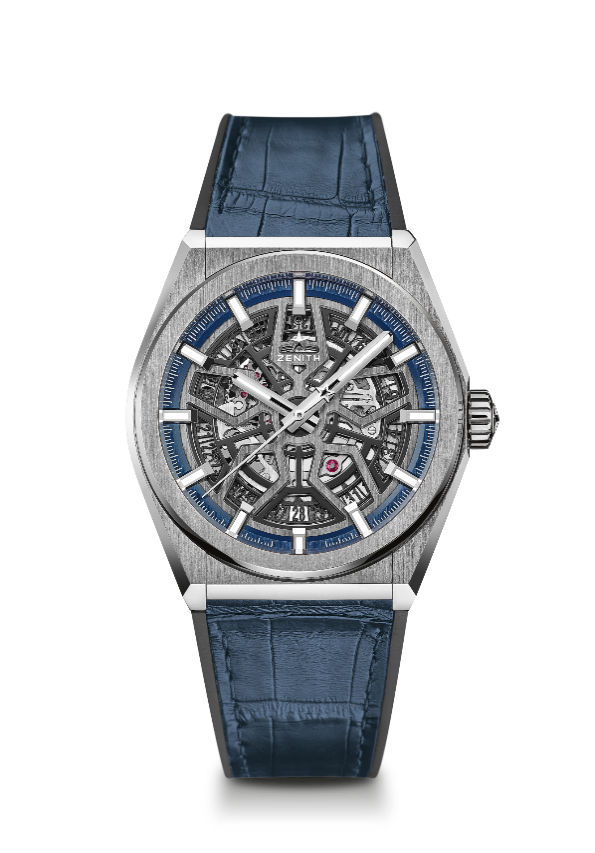 DEFY CLASSIC DÉTAILS TECHNIQUES Référence : 95.9000.670/78.R584 KEY POINTS Nouveau mouvement Élite squeletté Nouveau boîtier 41-MM en titane brossé Ancre et roue d’échappement en silicium MOUVEMENTElite 670 SK, AutomatiqueCalibre : 11 ½``` (Diamètre : 25.60mm)Épaisseur du mouvement : 3.88mmComposants : 187Rubis : 27Fréquence : 28800 alt/h (4 Hz)Réserve de marche : 48 heures minFinitions : masse oscillante étoilée satinéeFONCTIONSHeures et minutes au centreAiguille de seconde centraleIndication de la date à 6 heures  BOÎTIER, CADRAN ET AIGUILLES Diamètre : 41mmOuverture diamètre : 32.5mmÉpaisseur : 10.75mmVerre : Verre saphir bombé traité antireflet sur ses deux faces Fond : Verre saphir transparent Matériau : Titane brosséÉtanchéité : 10 ATMCadran : SquelettiséIndex des heures : Rhodiés, facettés et recouverts de SuperLuminova SLN C1Aiguilles : Rhodiées, facettées et recouvertes de SuperLuminova SLN C1BRACELET ET BOUCLE Bracelet : Référence : 27.00.2218.584Désignation : Caoutchouc noir recouvert de cuir d’alligator Boucles : Référence : 27.95.0018.930Désignation : Double boucle déployante en titane  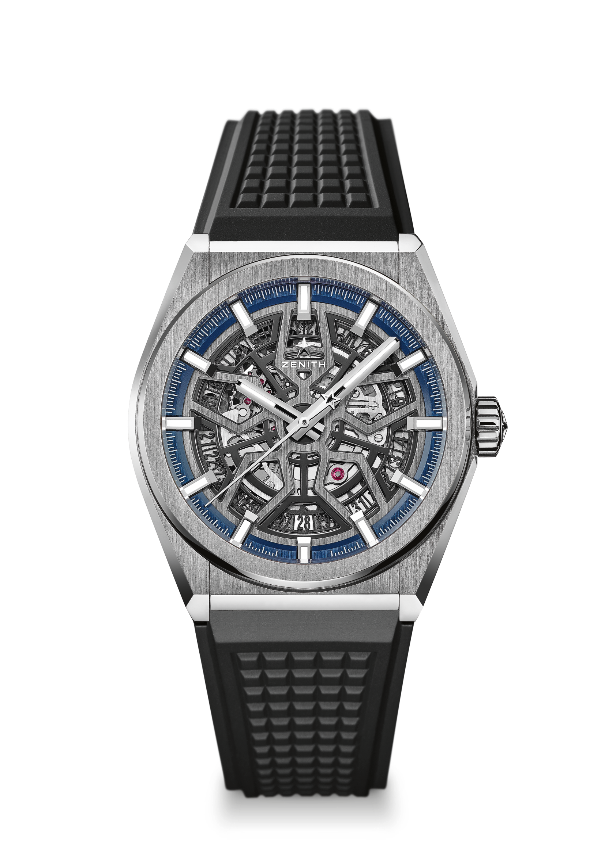 DEFY CLASSICDÉTAILS TECHNIQUESRéférence : 95.9000.670/78.R782 KEY POINTS Nouveau mouvement Élite squeletté Nouveau boîtier 41-MM en titane brossé Ancre et roue d’échappement en silicium MOUVEMENTElite 670 SK, AutomatiqueCalibre : 11 ½``` (Diamètre : 25.60mm)Épaisseur du mouvement : 3.88mmComposants : 187Rubis : 27Fréquence : 28800 alt/h (4 Hz)Réserve de marche : 48 heures minFinitions : masse oscillante étoilée satinéeFONCTIONSHeures et minutes au centreAiguille de seconde centraleIndication de la date à 6 heures  BOÎTIER, CADRAN ET AIGUILLES Diamètre : 41mmOuverture diamètre : 32.5mmÉpaisseur : 10.75mmVerre : Verre saphir bombé traité antireflet sur ses deux faces Fond : Verre saphir transparent Matériau : Titane brosséÉtanchéité : 10 ATMCadran : SquelettiséIndex des heures : Rhodiés, facettés et recouverts de SuperLuminova SLN C1Aiguilles : Rhodiées, facettées et recouvertes de SuperLuminova SLN C1BRACELET ET BOUCLE Bracelet : Référence : 27.00.2218.782Désignation : Caoutchouc noir Boucles : Référence : 27.95.0018.930Désignation : Double boucle déployante en titane  DEFY CLASSIC 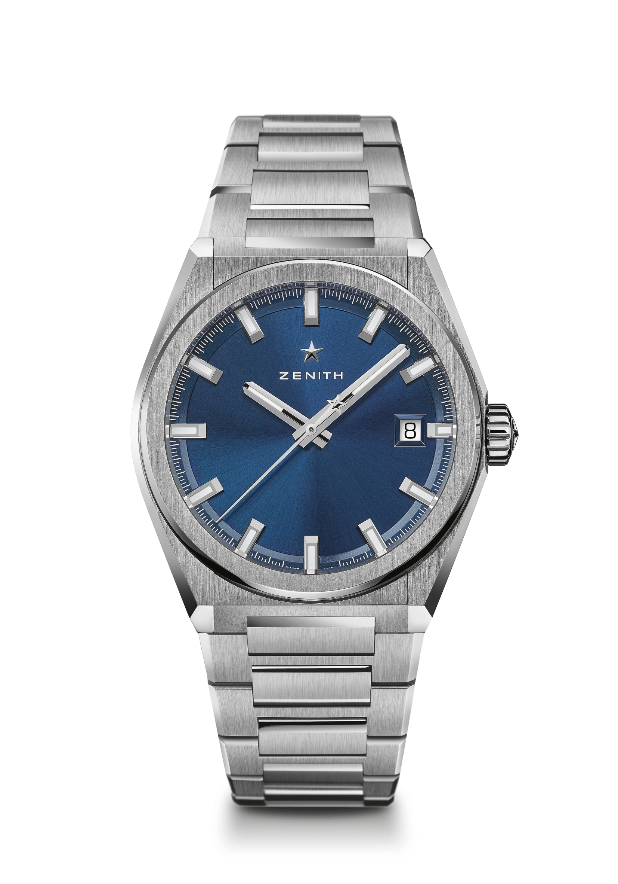 DÉTAILS TECHNIQUES Référence : 95.9000.670/51.M9000 KEY POINTS Nouveau mouvement Élite squeletté Nouveau boîtier 41-MM en titane brossé Ancre et roue d’échappement en silicium MOUVEMENTElite 670 SK, AutomatiqueCalibre : 11 ½``` (Diamètre : 25.60mm)Épaisseur du mouvement : 3.88mmComposants : 187Rubis : 27Fréquence : 28800 alt/h (4 Hz)Réserve de marche : 48 heures minFinitions : masse oscillante étoilée satinéeFONCTIONSHeures et minutes au centreAiguille de seconde centraleIndication de la date à 3 heures BOÎTIER, CADRAN ET AIGUILLES Diamètre : 41mmOuverture diamètre : 32.5mmÉpaisseur : 10.75mmVerre : Verre saphir bombé traité antireflet sur ses deux faces Fond : Verre saphir transparent Matériau : Titane brosséÉtanchéité : 10 ATMCadran : Soleillé bleu Index des heures : Rhodiés, facettés et recouverts de SuperLuminova SLN C1Aiguilles : Rhodiées, facettées et recouvertes de SuperLuminova SLN C1BRACELET ET BOUCLE Bracelet : Référence : 27.95.9000.670Désignation : Bracelet en titane DEFY CLASSIC 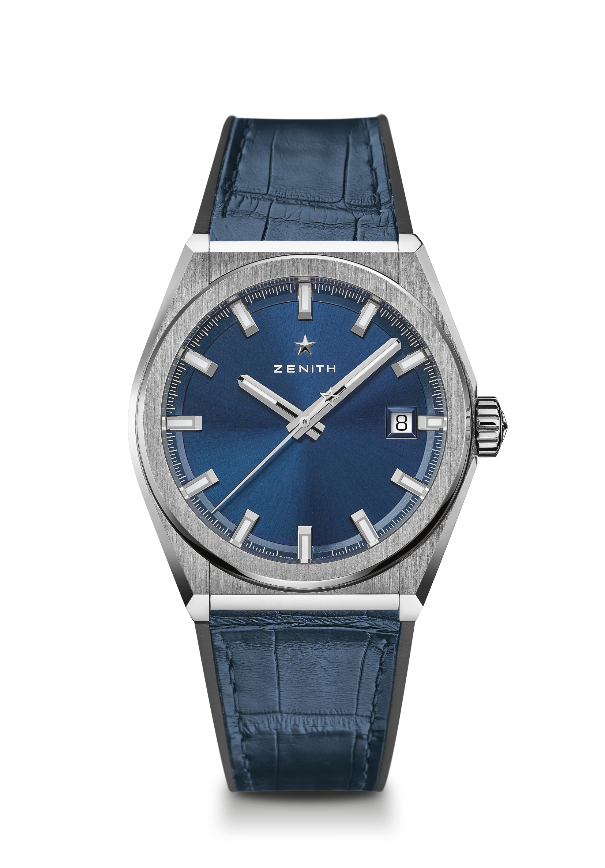 DÉTAILS TECHNIQUES Référence : 95.9000.670/51.R584 KEY POINTS Nouveau mouvement Élite squeletté Nouveau boîtier 41-MM en titane brossé Ancre et roue d’échappement en silicium MOUVEMENTElite 670 SK, AutomatiqueCalibre : 11 ½``` (Diamètre : 25.60mm)Épaisseur du mouvement : 3.88mmComposants : 187Rubis : 27Fréquence : 28800 alt/h (4 Hz)Réserve de marche : 48 heures minFinitions : masse oscillante étoilée satinéeFONCTIONSHeures et minutes au centreAiguille de seconde centraleIndication de la date à 3 heures BOÎTIER, CADRAN ET AIGUILLES Diamètre : 41mmOuverture diamètre : 32.5mmÉpaisseur : 10.75mmVerre : Verre saphir bombé traité antireflet sur ses deux faces Fond : Verre saphir transparent Matériau : Titane brosséÉtanchéité : 10 ATMCadran : Soleillé bleu Index des heures : Rhodiés, facettés et recouverts de SuperLuminova SLN C1Aiguilles : Rhodiées, facettées et recouvertes de SuperLuminova SLN C1BRACELET ET BOUCLE Bracelet : Référence : 27.00.2218.584Désignation : Caoutchouc noir recouvert de cuir d’alligator Boucle : Référence : 27.95.0018.930Désignation : Double boucle déployante en titane  DEFY CLASSIC 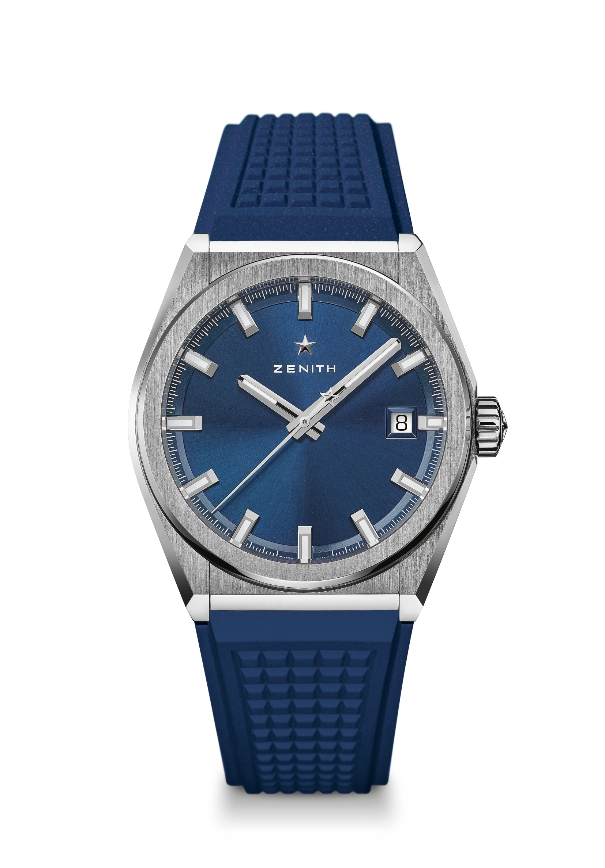 DÉTAILS TECHNIQUES Référence : 95.9000.670/51.R790 KEY POINTS Nouveau mouvement Élite squeletté Nouveau boîtier 41-MM en titane brossé Ancre et roue d’échappement en silicium MOUVEMENTElite 670 SK, AutomatiqueCalibre : 11 ½``` (Diamètre : 25.60mm)Épaisseur du mouvement : 3.88mmComposants : 187Rubis : 27Fréquence : 28800 alt/h (4 Hz)Réserve de marche : 48 heures minFinitions : masse oscillante étoilée satinéeFONCTIONSHeures et minutes au centreAiguille de seconde centraleIndication de la date à 3 heures BOÎTIER, CADRAN ET AIGUILLES Diamètre : 41mmOuverture diamètre : 32.5mmÉpaisseur : 10.75mmVerre : Verre saphir bombé traité antireflet sur ses deux faces Fond : Verre saphir transparent Matériau : Titane brosséÉtanchéité : 10 ATMCadran : Soleillé bleu Index des heures : Rhodiés, facettés et recouverts de SuperLuminova SLN C1Aiguilles : Rhodiées, facettées et recouvertes de SuperLuminova SLN C1BRACELET ET BOUCLE Bracelet : Référence : 27.00.2218.790Désignation : Caoutchouc bleu Boucle : Référence : 27.95.0018.930Désignation : Double boucle déployante en titane  